JC-FS80D光合作用测定仪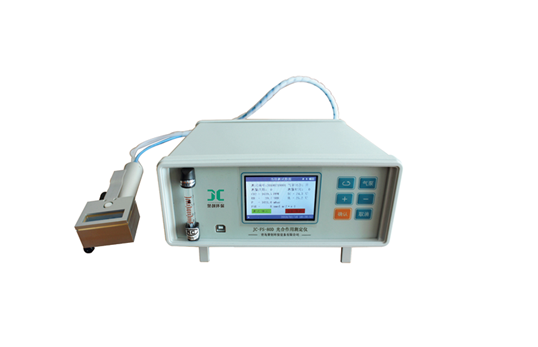 产品介绍
光合作用测定仪可以测定气体CO2浓度、空气温湿度，植物叶片温度，光强，气体流量等要素，并计算出植物的光合(呼吸)速率、蒸腾速率、细胞间CO2浓度和气孔导度四大光合作用指标，在生物、农学、园艺、林业、昆虫、微生物、动物等许多专业的实验课程中有广泛的利用前景
二、产品参数
1、CO2分析：
加入了温度调节的双波长红外二氧化碳分析器， 测量范围：0-3000ppm，分辨率：0.1ppm； 精度3ppm。
2、叶室温度：
德国贺利氏高精度数字温度传感器，测量范围：-20-80℃，分辨率：0.1℃，误差±0.2℃
3、叶片温度：
铂电阻，测量范围：-20-60℃，分辨率：0.1℃，误差±0.2℃
4、湿度：
瑞士进口高精度数字湿度传感器：测量范围0-100%，分辨率：0.1%，误差≤ 1%
5、光合有效辐射（PAR）：
带有修正滤光片的硅光电池
6、测量范围：0-3000µmolm ㎡/秒 ,精度<1µmolm ㎡/秒. 响应波长范围：400～700nm
7、流量测量：玻璃转子流量计，流量在0-1.5L范围内任意设定， 气流稳定。误 差：1%，在0.2～1L/ min范围内<±0.2%
8、叶室尺寸：标配尺寸55×20mm，其他尺寸根据客户需求定做
9、操作环境：温度-20℃—60℃，相对湿度：0-100%（没有水汽凝结）
10、电源：DC8.4V锂电池，可连续工作10小时
11、数据存储：内存16G，可扩展为32G。
12、数据传输：USB连接电脑可直接导出数据。
13、显示：3.5"TFT真彩液晶屏彩色显示器，分辨率 800×480,强光下清晰可见
14、体积：260×260×130mm
15、重量：主机3.25kg
三、产品特点
1、多功能：同时测定光合速率、蒸腾速率、胞间二氧化碳浓度、气孔导度和水分利用效率，以及二氧化碳浓度、相对湿度、光合有效辐射和空气温度、叶片温度十项指标
2、稳定性：加入了温度调节的双波长红外二氧化碳分析器，二氧化碳测量精度不受温度变化影响，而且具有稳定、精度高，反映灵敏等特点，1秒钟之内就可以完成二氧化碳差值采集。气泵流量可根据需要设定，可测量不同气体流量下对光合作用的影响，气体流量稳定。
3、智能化：多信息的中文菜单显示和光标引导操作，即时将测定过程及结果屏幕显示、存储
体积小，重量轻，随身携带，单人操作

聚创环保为您提供全面的技术支持和完善的售后服务！详情咨询：0532-67705503！